SRIJEDA, 20.5.2020.3. RAZRED 1.sat – HRVATSKI JEZIKOtvori udžbenik na stranici 252. i pročitaj igrokaz.U pisanku zapiši:DJETELINA S ČETIRI LISTA                                                                                                     Ljerka Pukec	Ovo je igrokaz.	LIKOVI: vjeverica, zeko, jazavac, sova	Zeko je znatiželjan. 	Ponavlja pitanje: Što je to sreća?	Sreća je za svakoga različita:Jazavcu – jazbina čista i probati        slatko grožđe dok nitko ne dođeVjeverici – lješnjaka puna vreća	Sova je mudra.  	PORUKA: Sreća je imati prijatelje!Riješi zadatke na stranicama 253. - 255. u udžbeniku,2. sat – PRIRODA I DRUŠTVOPROMET – PROMETNA SREDSTVA I VRSTE PROMETA – obradaOtvori UDŽBENIK na stranicama 102. i 103. i pročitaj zanimljivosti koje su povezane s gradivom u ovoj novoj cjelini PROMET.Zatim na stranicama 104. i 105. pročitaj o prometnim sredstvima i koje sve vrste prometa postoje. Zatim u PISANKU zapiši: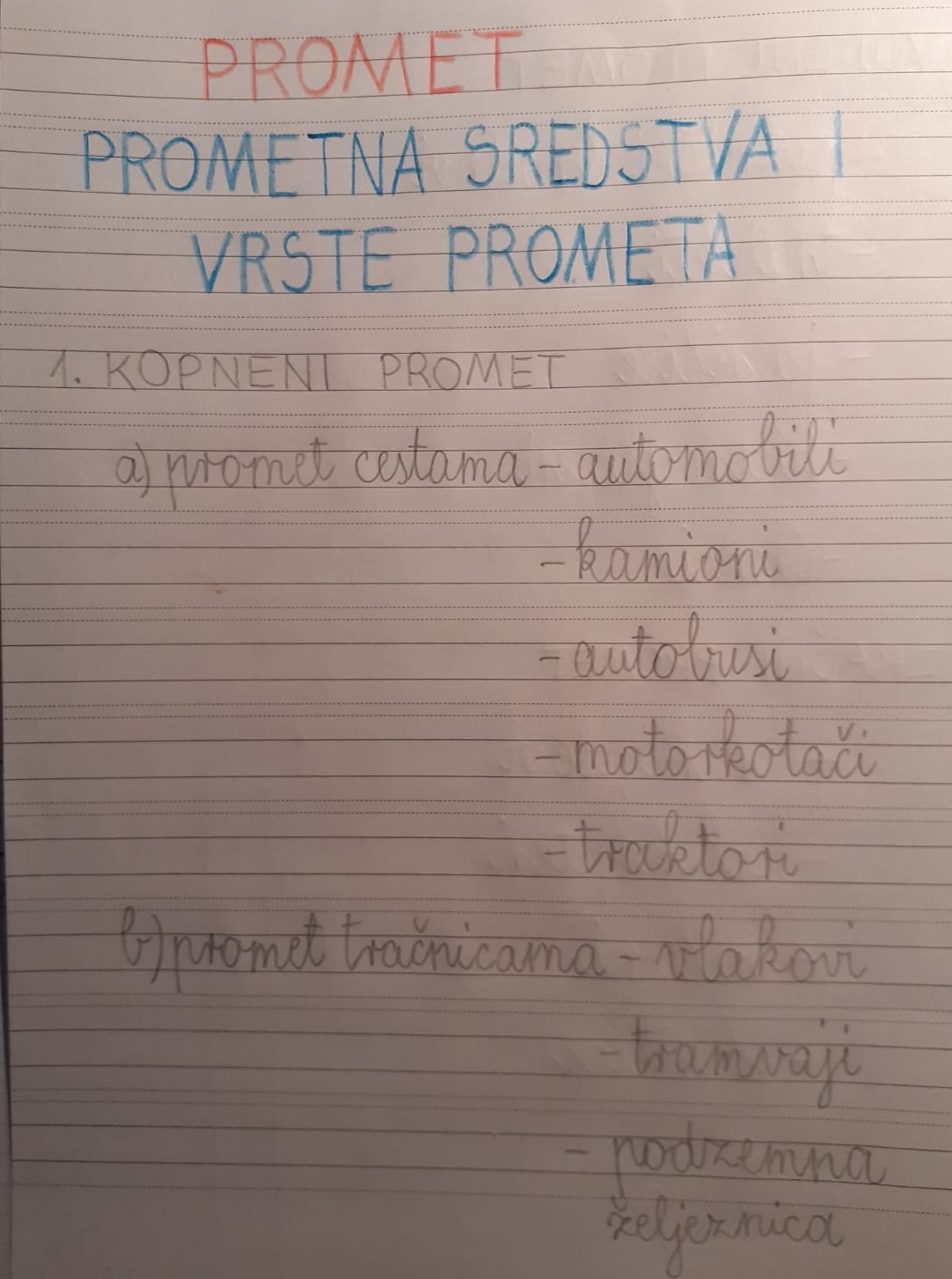 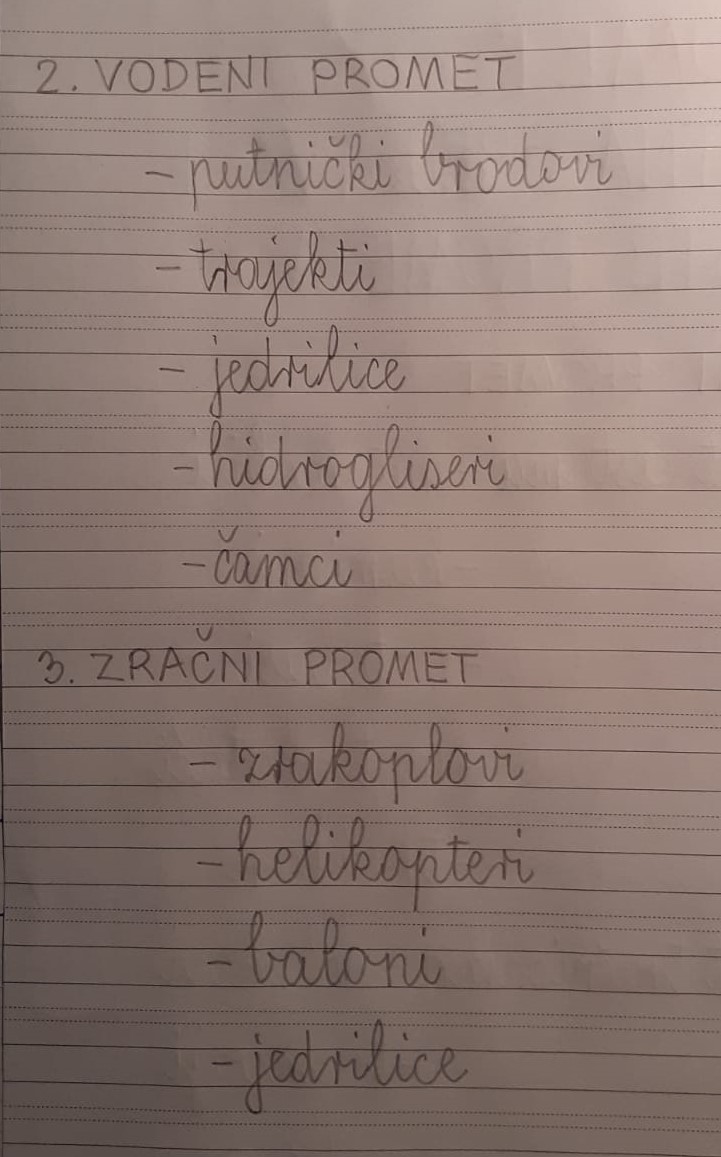 Na kraju još riješi zadatke u RADNOJ BILJEŽNICI na stranicama 101. i 102.3. sat – TZK- vježbaj uz učitelja i sportaše u „Školi na trećem” na HRT3
4. sat – GLAZBENA KULTURAGLAZBENI VRTULJAKUzmi udžbenik iz glazbene kulture, pripremi CD za slušanje, zatim bilježnicu iz glazbenog i na novu stranicu napiši naslov MOJA TOP-LISTA pa ispod toga napiši 5 pjesama koje ti se najviše sviđaju iz 3. razreda.Te pjesme koje si odabrao/odabrala ponovo poslušaj na cd-u. Zatim odaberi koja ti je najdraža ili najljepša, pa ju nekoliko puta glasno otpjevaj. Uz svoje pjevanje možeš i rukama pljeskati ritam.Kad to dobro uvježbaš, zamoli mamu ili nekoga da te snimi pa mi pošalji snimku!Imaš vremena do 26.5.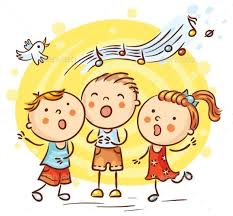 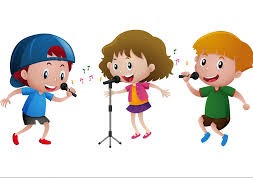 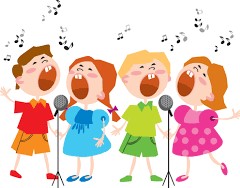 